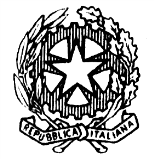 TRIBUNALE DI NOCERA INFERIORESEZIONE PENALEUDIENZA 1.4.2021 ore 09.00 e ss.Giudice: Dott. Giuseppe Palumbo ORDINE DI CHIAMATA DEI PROCESSIe contestuale comunicazione del differimento fuori udienza dei procedimenti a trattazione non prioritaria in ottemperanza al decreto del Presidente del Tribunale di Nocera Inferiore n. 24/2021.Procedimenti da trattare:I° Fascia ore 09:15 – 10:15RG 2867/19 RGNR 3748/18 RG 2049/20 RGNR 6051/20 RG 1519/15 RGNR 6128/13 RG 1149/19 RGNR 3315/18 RG 1668/19 RGNR 6678/13 RG SIGE 153/19 RG 2784/17 RGNR 9728/15RG SIGE 338/20 RG 1957/20 RGNR 742/14II° Fascia ore 10:15 – 11:30RG 122/21 RGNR 2353/20RG 634/18 RGNR 4328/16III° Fascia ore 11:30 – 14:30RG 1798/17 RGNR 8622/14IV° Fascia ore 14:30 e ss./Procedimenti rinviati fuori udienza: Tutti i giudizi saranno oggetto di rinvio de plano al 2.12.21, salvo diversa determinazione da assumere nel decreto di mero differimento da notificarsi e comunicarsi ai destinatari.  RGT n. 2069/20 – RGNR n. 231/20.RGT n. 259/20 – RGNR n. 5026/19RGT n. 1219/20 – RGNR n. 5208/19.RGT n. 1238/20 – RGNR n. 2098/18.RGT n. 1317/17 – RGNR n. 6018/14.RGT n. 2431/19 – RGNR n. 1530/19RGT n1587/19 – RGNR n. 5701/16RGT n. 1450/19 – RGNR n. 74/18RGT n. 1147/15 – RGNR n. 4768/14RGT n. 2430/19 – RGNR n. 4655/18RGT n. 2426/19 – RGNR n. 5185/18RGT n. 1457/19 – RGNR n. 3498/16RGT n. 822/16 – RGNR n. 3438/14RGT n. 1904/17 – RGNR n. 9798/15RGT n. 973/16 – RGNR n. 7285/13RGT n. 1448/19 – RGNR n. 1968/18RG. APP GDP 58/19.RGT n. 402/17 – RGNR n. 1228/16.RGT n. 340/14 – RGNR n. 1828/12.RGT n1452/19 – RGNR n. 3338/18.N.B. si precisa che le indicazioni relative al rinvio sono oggetto di un prospetto meramente indicativo fornito con anticipo di 48H al COA ed alla Camera Penale in Sede, impregiudicata l’eventualità che venga determinata una diversa data di rinvio del giudizio. All’uopo, premesso che la presente non tiene luogo delle comunicazioni ovvero delle notificazioni previste per Legge, deve precisarsi che la predetta prospettazione, in caso di discrasia con differenti date di rinvio indicate nei decreti di differimento de plano, è del tutto inidonea a fondare forme di affidamento o errori giustificabili nel destinatario.  I procedimenti di reclamo ex art. 410-bis c.p.p., saranno regolarmente celebrati nelle forme proprie della trattazione in camera di consiglio senza comparizione delle parti.  Nocera Inferiore, 29.3.2021.Il GiudiceDott. Giuseppe Palumbo